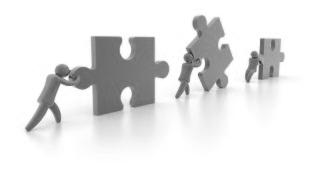 Combining Outcomes Worksheet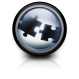 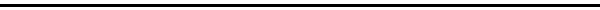 Campus Wide Outcome: Campus Wide Outcome: Campus Wide Outcome: Campus Wide Outcome: ActivityBasic Skills Competency  Content Competency  Assessment Method(s) and/or Progress  Indicator(s)Outcome:Outcome:Outcome:Outcome:ActivityBasic Skills Competency  Content Competency  Assessment Method(s) and/or Progress  Indicator(s)Outcome:Outcome:Outcome:Outcome:ActivityBasic Skills Competency  Content Competency  Assessment Method(s) and/or Progress  Indicator(s)Outcome:Outcome:Outcome:Outcome:ActivityBasic Skills Competency  Content Competency  Assessment Method(s) and/or Progress  Indicator(s)